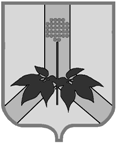 АДМИНИСТРАЦИЯ  ДАЛЬНЕРЕЧЕНСКОГО МУНИЦИПАЛЬНОГО РАЙОНА проект ПОСТАНОВЛЕНИЕ	            г. Дальнереченск			Об утверждении реестра муниципальных маршрутоврегулярных перевозок на территории Дальнереченского муниципального районаВ соответствии Федеральным законом от 06.10.2003 года №131-ФЗ «Об общих принципах организации местного самоуправления в Российской Федерации», Федеральным законом от 13.07.2015 года № 220-ФЗ «Об  организации регулярных перевозок пассажиров и багажа автомобильным транспортом и городским наземным электрическим транспортом в Российской Федерации и о внесении изменений в отдельные законодательные акты Российской Федерации», руководствуясь Уставом Дальнереченского муниципального района, администрация Дальнереченского муниципального района ПОСТАНОВЛЯЕТ:1. Утвердить реестр муниципальных маршрутов регулярных перевозок на территории Дальнереченского муниципального района согласно Приложения 1 к настоящему постановлению.2. Признать утратившим силу постановление от 13.08.2019г. № 328-па «Об утверждении реестра муниципальных маршрутов регулярных перевозок на территории Дальнереченского муниципального района»3. Отделу по работе с территориями и делопроизводству (Ловягина Н.А.) обнародовать настоящее постановление и разместить его на официальном сайте администрации Дальнереченского муниципального района в сети Интернет.4. Контроль за исполнением постановления возложить на заместителя главы администрации Дальнереченского муниципального района  -  А.Г. Попова.5. Постановление вступает в силу со дня его обнародования.Глава  Дальнереченского муниципального района                                                                                    В.С. ДерновПриложение 1к постановлению администрации Дальнереченского муниципального районаРеестр муниципальных маршрутов регулярных перевозок на территории Дальнереченского муниципального районаРегистрационный номер маршрута Порядковый номер маршрутаНаименование маршрута регулярных перевозокНаименования промежуточных остановочных пунктов по маршруту регулярных перевозок или наименования поселений, в границах которых расположены промежуточные остановочные пунктыПротяженность маршрута регулярных перевозок, кмПорядок посадки и высадки  пассажировВид регулярных перевозокВид, класс и количество транспортных средств, которые используются для перевозокЭкологические характеристикитранспортных средств, которые используются для перевозокЭкологические характеристикитранспортных средств, которые используются для перевозокДата начала осуществления регулярных перевозокНаименование перевозчикаместо нахождения перевозчика0111Сальское – Дальнереченск - Сальскоес.Сальско,Интернат,Сельский совет,пов. с. Сальское, Кемпинг,пов. ЛДК,Мост, Сельхозтехника, Перекресток,АЗС,Лесхоз, Инкубаторная, Магазин № 7,КБО,Автовокзалг. Дальнереченск15,1Только в установленных остановочных пунктах по маршруту регулярных перевозокРегулярные перевозки по регулируемым тарифамАвтобус, средний класс – 1 на линии/ 1 в резервеАвтобус, средний класс – 1 на линии/ 1 в резервелюбой06.09.2019ООО «Иман - авто»г. Дальнереченск, ул. Полтавская, 127Директор: Доронькин Денис ВалерьевичИНН 25060087601616«Пожига -  Малая Веденка – Пожига»с. Пожига-с. Ариадное-х-р Дубровка-с. Савиновка-с. Любитовка-с. Малиново-с. Вербное-с. Зимники-пов. Ясная Поляна-с. Ракитное-пов.Лобановка-пов. Ударное-с. Междуречье-с.Новотроицкое-с. Стретенка-с. Веденка-с. Малая Веденка240,4Только в установленных остановочных пунктах по маршруту регулярных перевозокРегулярные перевозки по регулируемым тарифамАвтобус, средний класс – 1 на линии/ 1 в резервеАвтобус, средний класс – 1 на линии/ 1 в резервелюбой20.05.2019ООО «Иман - авто»г. Дальнереченск, ул. Полтавская, 127Директор: Доронькин Денис ВалерьевичИНН 25060087602121«Орехово -  Малая Веденка – Орехово»с. Орехово- с. Ясная Поляна- пов. Ясная Поляна-с. Ракитное-пов. Лобановка-с.  Лобановка-пов. Лобановка-пов. Ударное-с. Междуречье-с. Новотроицкое-с. Стретенка-с. Веденка-с. Малая Веденка 183,0Только в установленных остановочных пунктах по маршруту регулярных перевозокРегулярные перевозки по регулируемым тарифамАвтобус, средний класс – 1 на линии/ 1 в резервеАвтобус, средний класс – 1 на линии/ 1 в резервелюбой20.05.2019ООО «Иман - авто»г. Дальнереченск, ул. Полтавская, 127Директор: Доронькин Денис ВалерьевичИНН 2506008760